Annette Parshotam– Profile – August 2016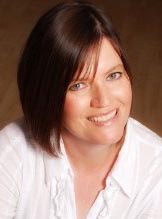 London-based floral designer, teacher and demonstrator. City and Guilds levels 2, 3 and 4 in professional floristry, plus teaching certificate. Extensive years working in the floral industry. Happy to do daytime or evening demonstrations, Christmas etc. Titles at the moment are 'Blooming marvellous', 'Hollywood meets Bollywood', 'Tropical Extravaganza' 'Vintage and Velvet' plus any others you may think of!